STATUTS

Proposé aux associations déclarées par application de la

loi du 1 er juillet 1901 et du décret du 16 août 1901.ARTICLE PREMIER - NOMIl est fondé entre les adhérents aux présents statuts une association régie par la loi du 1" juillet 1901 et le décret du 16 août 1901, ayant pour titre : RUFFIAC CULTURE ET LOISIRSARTICLE 2 - BUT OBJETCette association a pour objet de promouvoir culture et loisirs dans la commune de Ruffiac ARTICLE 3 - SIÈGE SOCIALLe siège social est fixé à la Mairie Au Bourg 47700 RuffiacIl pourra être transféré par simple décision du conseil d'administration ;Article 4 - DUREELa durée de l'association est illimitée.ARTICLE 5 - COMPOSITIONL'association se compose de :

Membres actifs ou adhérentsARTICLE 6 - ADMISSION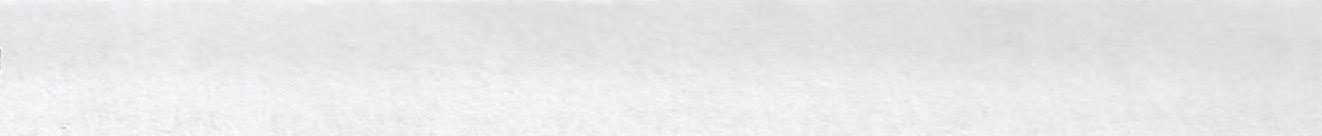 L'association est ouverte à tous, sans condition ni distinction.ARTICLE 7 - MEMBRES — COTISATIONSSont membres actifs ceux qui ont pris l'engagement de verser annuellement une somme de 1€ (un euro) à titre de cotisation.ARTICLE 8. - RADIATIONSLa qualité de membre se perd par :La démission;Le décès;ARTICLE 9. - AFFILIATIONLa présente association est affiliée à aucun organisme.Elle peut par ailleurs adhérer à d'autres associations, unions ou regroupements par décision du conseil d'administration.ARTICLE 10. - RESSOURCESLes ressources de l'association comprennent :1° Le montant des droits d'entrée et des cotisations;2° Les subventions de l'Etat, des départements et des communes.3° Toutes les ressources autorisées par les lois et règlements en vigueur. »ARTICLE 11 - ASSEMBLEE GENERALE ORDINAIREL'assemblée générale ordinaire comprend tous les membres de l'association à quelque titre qu'ils soient. Elle se réunit chaque année au mois de décembre.Quinze jours au moins avant la date fixée, les membres de l'association sont convoqués par les soins du secrétaire. L'ordre du jour figure sur les convocations.Le président, assisté des membres du conseil, préside l'assemblée et expose la situation morale ou l'activité de l'association.Le trésorier rend compte de sa gestion et soumet les comptes annuels (bilan, compte de résultat et annexe) à l'approbation de l'assemblée.L'assemblée générale fixe le montant des cotisations annuelles et du droit d'entrée à verser par les différentes catégories de membres.Ne peuvent être abordés que les points inscrits à l'ordre du jour.Les décisions sont prises à la majorité des voix des membres présents ou représentésIl est procédé, après épuisement de l'ordre du jour, au renouvellement des membres sortants du conseil.Toutes les délibérations sont prises à main levée, excepté l'élection des membres du conseil.Les décisions des assemblées générales s'imposent à tous les membres, y compris absents ou représentés.ARTICLE 12 - ASSEMBLEE GENERALE EXTRAORDINAIRESi besoin est, ou sur la demande de la moitié plus un des membres inscrits, le président peut convoquer une assemblée générale extraordinaire, suivant les modalités prévues aux présents statuts et uniquement pour modification des statuts ou la dissolution ou pour des actes portant sur des immeubles.Les modalités de convocation sont les mêmes que pour l'assemblée générale ordinaire.Les délibérations sont prises à la majorité des membres présents.ARTICLE 13 - CONSEIL D'ADMINISTRATIONL'association est dirigée par un conseil de 6 membres, élus pour 2 années par l'assemblée générale. Les membres sont rééligibles. L'association accepte l'entrée de membres supplémentaires en fonction des nouvelles activités.Le conseil étant renouvelé chaque année par moitié, la première année, les membres sortants sont désignés par tirage au sort.En cas de vacances, le conseil pourvoit provisoirement au remplacement de ses membres. Il est procédé à leur remplacement définitif par la plus prochaine assemblée générale. Les pouvoirs des membres ainsi élus prennent fin à l'expiration le mandat des membres remplacés.Le conseil d'administration se réunit au moins une fois tous les six mois, sur convocation du président, ou à la demande du quart de ses membres.Les décisions sont prises à la majorité des voix; en cas de partage, la voix du président est prépondérante. Tout membre du conseil qui, sans excuse, n'aura pas assisté à trois réunions consécutives sera considérécomme démissionnaire. ARTICLE 14 LE BUREAULe conseil d'administration élit parmi ses membres, un bureau composé de :Un-e- président-e- ;Un-e- ou plusieurs vice-président-e-s ;Un-e- secrétaire et, s'il y a lieu, un-e- secrétaire adjoint-e-;Un-e- trésorier-e-, et, si besoin est, un-e- trésorier-e- adjoint-e-.ARTICLE 15 — INDEMNITESToutes les fonctions, y compris celles des membres du conseil d'administration et du bureau, sont gratuites et bénévoles. Seuls les frais occasionnés par l'accomplissement de leur mandat sont remboursés sur justificatifs. Le rapport financier présenté à l'assemblée générale ordinaire présente, par bénéficiaire, les remboursements de frais de mission, de déplacement ou de représentation.ARTICLE - 16 - REGLEMENT INTERIEURUn règlement intérieur peut être établi par le conseil d'administration, qui le fait alors approuver par l'assemblée générale.Ce règlement éventuel est destiné à fixer les divers points non prévus par les présents statuts, notamment ceux qui ont trait à l'administration interne de l'association.ARTICLE - 17 - DISSOLUTIONEn cas de dissolution prononcée selon les modalités prévues à l'article 12, un ou plusieurs liquidateurs sont nommés, et l'actif net, s'il y a lieu, est dévolu à un organisme ayant un but non lucratif conformément aux décisions de l'assemblée générale extraordinaire qui statue sur la dissolution. L'actif net ne peut être dévolu à un membre de l'association, même partiellement, sauf reprise d'un apport.Article — 18 LIBERALITES :Le rapport et les comptes annuels, tels que définis à l'article 11 (y compris ceux des comités locaux) sont adressés chaque année au Préfet du département.L'association s'engage à présenter ses registres et pièces de comptabilité sur toute réquisition des autorités administratives en ce qui concerne l'emploi des libéralités qu'elle serait autorisée à recevoir, à laisser visiter ses établissements par les représentants de ces autorités compétents et à leur rendre compte du fonctionnement desdits établissements.                                                 « Fait à Ruffiac, le 01/02/2018 »Signatures de deux représentants (nom, prénom et fonction) au minimum, nécessaires pour la formalité de déclaration de l'association.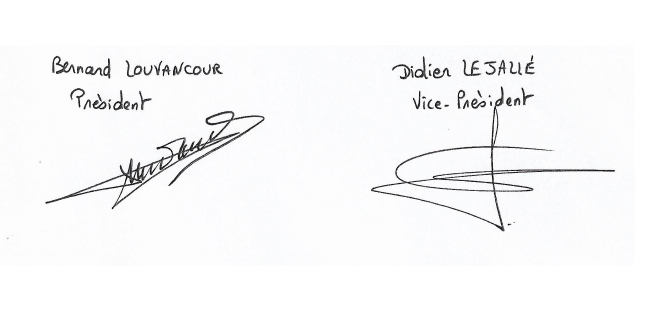 